Основные формы социально-культурной деятельности     Успех деятельности клубного учреждения зависит от того, насколько интересно и разнообразно содержание его деятельности. Содержание деятельности определяется интересами и запросами аудитории; событиями, происходящими в стране и за рубежом; спецификой развития и проблемами региона, в котором находится клубное учреждение; обычаями и традициями, бытующими в данной местности; знаменательными и памятными датами в жизни общества; календарём государственных праздников; годовым кругом народных праздников; уровнем профессионализма работников клубного учреждения, его материально - техническими и финансовыми возможностями.Содержание деятельности должно обязательно облекаться в определенную форму. Форма работы клубных учреждений - это способ реализация их деятельности, а также способы и приёмы организации клубной аудитории.Массовые формы работы предполагают включение в действие большого числа участников (народного гуляния, балы, маскарады, шоу, дискотеки и др.).При использовании различных форм работы необходимо учитывать одно непременное условие:   Форма должна соответствовать содержанию, чтобы оно могло раскрыться наиболее полно.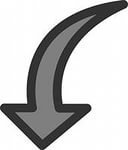  Средства - это инструменты, с помощью которых осуществляется социальная - культура деятельность, своеобразный «механизм» доведения содержания деятельности до аудитории. В неразрывной связи с формами и средствами находятся методы. Методы - это пути достижения поставленной цели, способы и приёмы практической реализации деятельности. Первая группа методов используемая при осуществлении культурно - досуговых программ - это так, называемые родовые методы, которые включают в себя: метод иллюстрирования, метод театрализации, метод игры. Предназначение этих методов - предельно донести информацию, заложенную в программе, добиться эмоционального восприятия действия и включить в него аудиторию. Можно обратиться к самым современным формам, методам и средствам работы, использовать всё многообразие средств, но если не знать во имя чего и в какой логической последовательности действовать, то в итоге вряд ли можно достигнуть положительного результата. Цель: Возникновение и диалектика развития термина «культурно - досуговая деятельность», обоснование его родовых методов, форм и средств. Взаимосвязь теории культурно - досуговой деятельности с историей общественно - просветительного движения в России, современными зарубежными социально - педагогическими и досуговедческими теориями. Задача: Взаимосвязь и взаимоотношение понятий «культура», «досуг», «просвещение», «творчество», «отдых», «развлечение», «методика культурно - досуговой деятельности».Формы как способ реализации содержания деятельности учреждений культуры.К числу важнейших компонентов методики культурно - досуговой деятельности относятся формы деятельности учреждений элементов функционирования учреждения культуры, компонент культурно - досуговой деятельности.Термин “форма” употребляется в различных смыслах. Форма (вообще) - устройство, структура, внешнее выражение чего - либо, система организации чего - либо. Содержание деятельности должно обязательно облекаться в определенную форму. Формы работы клубных учреждений - это способы и приёмы организации клубной аудитории.По способам реализации содержания клубной деятельности мы различаем лекции и беседы, диспуты и вечера вопросов и ответов, дискотеки и шоу - программы и т.д.ФОРМЫ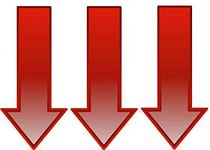                          индивидуальные            групповые                массовыеИндивидуальные  формы:- Беседы: в обыденном смысле - литературная или театральная форма устного или письменного обмена в разговоре между двумя и более людьми; - в философском и научных смыслах - специфическая форма и организация общения, коммуникации. Традиционно противопоставляется монологу.Основные исторические основания беседы находятся в философских приёмах, обнаруживаемые в классической греческой и индийской  литературе, в особенности в античной риторике, логике и софистики. Помимо осуществления коммуникации беседы может быть использован в художественных целях (в литературе, кино), для передачи философских идей (например, диалоги Платона - «Федон», «Пир»), для обучения иностранному языку (как упражнение). В XIX в., потеряв почти полностью соприкосновение со своей основой и поддержкой в риторике, понятие беседы появляется вновь, трансформируясь в работах критиков культуры, таких как Михаил Бахтин и Паулу - Фрейре, богословов, таких как Мартин Бубер, а также, в сущности, смягчая борьбу с атомизацией и социальным отчуждением человека в массовом индустриальном обществе.- Консультации: объяснение, разъяснение каких либо понятий. Ответы на вопросы. Групповые формы:- Лекции: устное систематическое и последовательное изложение материала по какой - либо проблеме, методу, теме вопроса и т. д. Является элементом лекционно-семинарской формы обучения, практикуемой преимущественно в старших классах средней школы и в высшей школе (где эта форма является основной в процессе обучения). Лекция, как метод обучения, относится к словесным методам обучения и может применяться при классной - урочной системе обучения. В средней школе лекции обычно практикуются при изложении нового довольно объёмного и достаточно сложного материала с использованием приёмов активизации учебно - познавательной деятельности учащихся, в том числе приучения их к конспектированию излагаемого материала. Механизм восприятия лекции выглядит следующим образом: воспринимается информация, затем в сознании происходит её анализ, после чего информация снова выражается словами (в виде конспекта лекции). Конспект является уже продуктом мышления учащегося, что требует от него значительного умственного напряжения. Кроме того, на протяжении лекции возбуждаются одни и те же участки коры головного мозга, в результате чего уровень восприятия может понизиться. - Встречи: это хорошая возможность организовать людей в определённом месте, пообщаться, обсудить и проанализировать ситуации, проблемы и успехи.- Тренинги: метод активного обучения, направленный на развитие знаний, умений и навыков и социальных установок.Массовые формы:- Праздники: день торжества, установленный в честь или в память кого-нибудь, чего-нибудь. День или ряд дней, отмечаемых церковью в память религиозного события или святого. Выходной, нерабочий день. День радости и торжества. День игр и развлечений. Праздник является особым элементом в структуре социального времени. Главная функция праздника - социокультурная интеграция той или иной общности людей. Разные праздники осуществляют разные виды интеграции. Праздничный спектакль любого уровня строится по образу семейного праздника, при этом делаются попытки усилить интеграцию социокультурных полей, приблизить управляющих к управляемым, главу государства к народу. В общем, сплотить ту или иную социальную общность. Цель государственных праздников - сплочение граждан вокруг официальных лидеров. Государственные праздники бывают двух уровней: организуемые самими властями и индивидуальные. Второй уровень, это когда государственный праздник сливается с индивидуальным и люди устраивают застолья. В случае первого уровня праздник просто становится дополнительным выходным. Религиозные праздники обеспечивают интеграцию всех членов данной церкви вокруг ее руководства. Семейные праздники выполняют функцию сплочения членов семьи и родственников. Важную роль в праздничных ритуалах играет потребление. Оно выражается в застолье, подарках и специальной праздничной одежде. Формирование общества потребления превращает бизнес в ключевого участника праздничного дискурса. Праздник - это инструмент маркетинга. К тому же, праздник выполняет важную функцию релаксации. Праздник делает перерыв в рутинизированной жизни человека.- Семинары: форма учебно-практических занятий, при которой учащиеся (студенты, стажёры) обсуждают сообщения, доклады и рефераты, выполненные ими по результатам учебных или научных исследований под руководством преподавателя. Преподаватель в этом случае является координатором обсуждений темы семинара, подготовка к которому является обязательной. Поэтому тема семинара и основные источники обсуждения предъявляются до обсуждения для детального ознакомления, изучения. Цели обсуждений направлены на формирование навыков профессиональной полемики и закрепление обсуждаемого материала. Семинары - эффективная форма подготовки инженерных и научно - педагогических кадров в ВУЗах. Научные семинары - в научных коллективах традиционная форма повышения квалификации, ознакомление с работами коллег, форма коллективного, публичного рабочего обсуждения научной информации коллегами для формирования компетенции участников коллектива в объёме новых знаний, методов, для оптимизации взаимодействия по проектам и программам. В лучшем случае семинар проводится с представлением материалов в доступе до семинара, когда доклад содержит только краткую, реферативную, обзорную форму, задавая тему обсуждений. Собственно семинар есть перенос предметных кулуарных обсуждений в публичную форму семинара, который может сниматься на видео или протоколироваться. Используются, в основном, в работе школ, студий, народных университетов. К групповым формам работы относятся, прежде всего, клубные объединения - это кружки и коллективы самодеятельного художественного творчества, а также мероприятия, носящие камерный характер (вечера - кафе, дискуссионные формы, литературно - музыкальные и поэтические вечера и т.п.)Понятие формы применительно к деятельности учреждений культуры также иметь различное значение. Прежде всего форма является выражением содержания культурно - досуговой деятельности. Под формой понимают также структурное оформление отдельных документов (форма плана, форма сметы доходов и расходов, форма статического отчета о деятельности учреждения культуры, форма афиши и т.п.) и, наконец, формами называют способы организации культурно - досуговой деятельности. Под формами - программами культурно - досуговой деятельности следует понимать способы и приемы организации людей в учреждении культуры, по месту жительства в целях доведения до них определенного содержания.В зависимости от характера аудитории и средств воздействия формы культурно - досуговой деятельности делятся на массовые, групповые и индивидуальные. Формы - программы культурно - досуговой деятельности - не существуют сами по себе. По отношению к содержанию форма - программа носит зависимый характер. Каждое средство воздействия требует соответствующих форм организации людей. Отмечая зависимость форм и их правильное использование, в свою очередь, имеют большое значение. Формы - программы обладают известной самостоятельностью, они могут оказать и оказывают обратное влияние на содержание деятельности. От выбора форм часто зависит результат деятельности.Содержание деятельности должно обязательно облекаться в определенную форму. Формы работы клубных учреждений - это способы и приёмы организации клубной аудитории. В зависимости от способов организации клубной аудитории формы бывают индивидуальные, групповые и массовые. Индивидуальные формы - это беседы, консультации и др. К групповым формам относятся, прежде всего, клубные объединения, кружки и коллективы самодеятельного художественного творчества, а также мероприятия, носящие камерный характер (вечера - кафе, дискуссионные формы, литературно - музыкальные и поэтические вечера и т.п.)Массовые формы работы предполагают включение в действие большого числа участников (народные гуляния, балы, маскарады, шоу, дискотеки и др.). При использовании различных форм работы необходимо учитывать одно непременное условие: форма должна соответствовать содержанию, чтобы оно могло раскрыться наиболее полно.Форма не может изолированно от содержания. В зависимости от характера аудитории и средств воздействия формы культурно - досуговой деятельности делятся на массовые, групповые и индивидуальные. Формы - программы культурно - досуговой деятельности - не существуют сами по себе. Их выбор обусловливается содержанием и средствами. По отношению к содержанию форма - программа носит зависимый характер.Каждое средство воздействия требует соответствующих форм организации людей. Отмечая зависимость форм - программ культурно - досуговой деятельности - от содержания и средств воздействия, следует иметь в виду, что выбор форм и их правильное использование, в свою очередь, имеют большое значение. Формы - программы обладают известной самостоятельностью, они могут оказать и оказывают обратное влияние на содержание деятельности. От выбора форм часто зависит результат деятельности.Выбранная форма программы влияет на отбор содержания, а содержание, в свою очередь, лепит форму. Форма - это способ существования содержания.Формы проведения мероприятийАгитбригада — небольшой, обычно передвижной, самодеятельный или профессиональный концертный коллектив, репертуар которого строился на остросовременном, злободневном материале.Академия читательская — цикл мероприятий (уроков), посвященных обучению пользователей основам информационной культуры.Акция - (от лат. actio) действие, выступление (например, политическая акция, дипломатическая акция).PR-акция — разнообразные мероприятия, направленные на увеличение популярности библиотеки (книги, писателя) и ее (его) узнаваемость.Альманах — (от араб. Альманах — календарь), мероприятие о книгах (произведениях, авторах) объединённых по тематическому, жанровому или др. признаку.Арт-встреча — встреча с искусством.Арт-пространство (выставочный зал) - художественная акция (творчество), активно внедряющееся в реальное пространство, при этом само пространство выступает в качестве арт-объекта, или служит лишь обрамлением для него.Арт-час — час искусства.Ассорти — мероприятие с набором разнообразных тем и форм работы.Атака мозговая (мозговой штурм) — интеллектуальная игра, требующая от участников в минимальные сроки предложить идеи (варианты) решения определенной задачи. Осуществляется путем свободного выражения мнения участников. Структура: определение проблемы, высказывания идей, отбор идей, развитие решений. Подобные игры являются эффективным методом коллективного обсуждения.Аукцион знаний — творческое мероприятие, разновидность викторины, способствующие привитию интереса к познанию, расширению кругозора, росту творческой активности участников, приобретению знаний всеми участниками. Интеллектуальное развлечение. На аукционе «продаётся» вопрос или приз и его можно «купить»: «покупка» совершается путём предъявления каких-либо знаний, затребованных «продавцом». По сути, это открытое соревнование на лучшее знание темы — приз получает тот, кто ответит последним. Сохраняется атрибутика аукциона: кафедра, молоток, колокольчик.Аукцион интеллектуальный — интеллектуальное состязание, где можно «продать» и «купить» материализованную в книге, репродукции, пластинке, фотографии, слайде духовную ценность. «Покупка» совершается путем предъявления каких-либо знаний, затребованных «продавцом». Цель: укрепление авторитета. Знания, стимулирование интереса к интеллектуальным и художественным ценностям, источникам информации.Аукцион литературный — литературная игра, где копируются правила настоящих аукционов: выигрывает тот, чей правильный ответ на предложенный вопрос будет последним и самым полным. В «торги» вступают знатоки литературных произведений. Самые начитанные получают возможность «купить» книгу. Для проведения игры необходимо заготовить книги для «продажи», а также вопросы, на которые будет предложено ответить участникам аукциона. Например; перечислить названия книг, где в заглавиях встречается цифра (цвет, имя, кличка животного и т. д.). На аукцион могут быть выставлены и «вещи» литературных героев.ББал — литературно-музыкальная композиция с повышенной торжественностью, более строгим этикетом и классическим набором тем, следующих в заранее определённым порядке.Бал литературный — литературно-музыкальная композиция с повышенной торжественностью, более строгим этикетом и классическим набором литературных тем, следующих в заранее определённым порядке.Бал-маскарад — костюмированный бал.Балаганчик — маленькое, веселое, шутовское действие, явление подобное балаганному представлению, по духу передает атмосферу народного праздника.Бенефис — мероприятие, устраиваемое в честь одного автора (книги, произведения, читателя).Бенефис книги — мероприятие, устраиваемое в честь одной книги.Бенефис читателя (библиотекаря и т.п.) — это мероприятие посвящено лучшему читателю. Заранее можно оформить книжную выставку любимых книг читателя. Читатель, в честь которого проходит бенефис, обязательно выступает перед собравшимися, рассказывая о себе и прочитанных книгах. Часто такое мероприятие готовится в форме праздника, где чествуют читателя, который сопровождается музыкальными номерами игровой программой.Бенефис читающей семьи — мероприятие, устраиваемое в честь одной семьи, которая определяется лучшей читающей семьей в библиотеке.Беседа — диалоговая форма массового мероприятия, которая начинается сообщением библиотекаря и продолжается разговором с аудиторией.Беседа-диалог — беседа в форме диалога двух ведущих.Беседа-диспут - беседа с элементами диспута (спора).Беседа-игра — беседа с элементами игры.Беседа-обсуждение — беседа с элементами обсуждения.Беседа-практикум — беседа с практическими занятиями.Библиографический обзор — краткое изложение каких-либо документов, расположенных в логической последовательности. Различают виды по типам документов: обзор книг, обзор периодических изданий и т. д. Отдельным видом являются информационные обзоры, обзоры новых поступлений, которые могут быть универсальными и тематическими .Библио-глобус — мероприятие, посвященное книгам об истории, культуре, традициях разных стран, путешествиях и путешественниках.Библио-кафе — форма мероприятия, построенного по типу кафе, где в меню вместо блюд подаются книги (авторы, мини-меропрития) Н-р, «В „Библиоменю“ входят книги на любой вкус: от незатейливых книжных блюд до самых вкуснейших и изысканнейших!»Библиокараван — цикл выездных мероприятий, выставок, обзоров, объединенных одной темой, и представленных в разных организациях и учреждениях.Библио-кросс — акция, направленная на привлечение к чтению книг по определенной теме или за определенное время, выигрывает тот читатель, который прочитает наибольшее количество книг.Библио-обзор контрастный — обзор, в который включены книги разные и контрастные по стилю, жанру, теме (драйв-книга, релакс-книга, элит-книга, статус-книга, книга-шок, книга-сенсация и т.д.).Библио-шоу — библиотечное мероприятие яркое, показное, рассчитанное на шумный внешний эффект.Библиотечный журфикс — это встречи с интересными людьми самых разных профессий в определенный, заранее установленный день недели, сопровождаемые широкой рекламой.Биржа информационная — специально организованное развлечение, содействующее развитию информационно-библиографической эрудиции читателей, имитирующее работу биржи. Как известно, биржа — место оптовой продажи товаров по образцам, где брокеры (маклеры) помогают продать или приобрести товар. Библиотечный «товар» информация об источнике (книге, журнале, газете и т. д.). «Брокеры» сами ищут товар, изучают его и рекламируют (продают). Роль брокеров выполняют читатели. Они ведут «банковские книги»), куда заносят заказы-задания для подготовки к биржевым торгам; найти интересную книгу по определенной тематике, отыскать в ней самый занимательный эпизод, подготовить краткий рассказ о книге. Библиотекарь просматривает записи, корректирует их, помогает советом.Блиц — какое-либо мероприятие, очень быстрое, проводимое за короткое время или содержащее список вопросов, ответ на которые дается за очень короткое время.Блиц-опрос - очень быстрый, проводимый за короткое время опрос.Блиц-турнир - очень быстрый, проводимый за короткое время турнир.Бой — соревнование между группами с использованием, например, взаимообмена знаниями.Бой интеллектуальный — соревнование знатоков чего-либо, интеллектуало.Бой ораторов — соревнование ораторов.Брейн-ринг — игра между двумя (и более) командами в ответы на вопросы. Их преимущества в том, что они предполагают элемент соревновательности, проходят в неформальной обстановке, дают возможность проявить себя и свои знания. Они способствуют приобретению опыта коллективного мышления, развивают быстроту реакции, позволяют проверить познания и начитанность целого класса.Бюро литературных новинок — мероприятие по продвижению новинок литературы среди читательской аудитории, пропаганда лучших литературных имен, в том числе через организацию творческих встреч.ВВернисаж — мероприятие, посвященное художественному творчеству, проводимое в торжественной обстановке, на котором присутствуют специально приглашённые лица.Вернисаж литературный — мероприятие, посвященное иллюстраторам книг, проводимое в торжественной обстановке.Вечер — вечернее собрание для дружеской встречи с целью развлечения; вечера могут быть литературными, музыкальными, песенными, танцевальными, поэтическими, т.д.; организуются, чаще всего, для старшеклассников. Цель: объединить участников, приобщить к искусству, литературе, чтению.Вечер библиотечный — комплексное мероприятие, сочетающее познавательные и занимательные элементы, межличностное общение участников, художественное (литературное, изобразительное, музыкальное) оформление. Может быть на любую тему: вечер исторический, вечер изящной словесности, вечер загадочный, вечер краеведческий, вечер критики и восхвалений, вечер отдыха, вечер памяти, вечер-фантазия, вечер семьи, вечер смеха/юмора, вечер-встреча, вечер-дискуссия, вечер-комплимент и др.Вечер библиографический — вечер, посвященный библиографии, с использованием библиографических методов и форм работы.Вечер вопросов и ответов — мероприятие, позволяющее участникам получить ответы на животрепещущие вопросы из «первых уст», из официальных источников (представителей органов местной власти, организаций, учреждений).Вечер книги — посвящается фактам и событиям, изложенным в произведениях печати, а также жизни и деятельности авторов. Можно познакомить читателей с общественным деятелем, писателем, ученым, художником или раскрыть одно или несколько произведений. Проводятся вечера, знакомящие с деятельностью (творчеством) нескольких лиц или целой художественной школы. Вечер книги лучше всего сопровождать музыкой или номерами художественной самодеятельности, подобранными с учетом темы и привлекая профессионалов (по возможности). На вечере могут выступить автор книги и прототипы героев, люди, участвовавшие в событиях, описанных в книге.Вечер литературный — массовое мероприятие, которое посвящается творчеству того или иного писателя или поэта (чаще всего приурочивается к юбилейным датам).Вечер поэзии — массовое мероприятие, которое посвящается поэзии, может посвящаться творчеству одного поэта или отдельной теме.Вечер поэтического настроения — массовое мероприятие, которое посвящается поэзии, сопровождается чтением стихов всеми присутствующими или большинством.Вечер-аукцион — вечер с элементами аукциона.Вечер-портрет — мероприятие, цель которого раскрыть различные грани личности героя вечера, ознакомить читателей с его биографией и творчеством. Героем вечера может быть местный старожил, заслуженный врач или педагог, народный умелец, писатель, художник, герой-земляк и т.п. Наибольший эффект мероприятие приносит когда присутствует герой вечера. Мероприятие проводится также как и литературный вечер.Вечер-посвящение — вечер, посвященный кому-либо или чему-либо. Вечер-реквием — вечер памяти, посвященный печальным или трагическим датам истории.Вечер художественного чтения — специально организованная программа выступлений в неформальной камерной обстановке. Чтецы один на один со слушателями, без грима, декораций, бутафории, световых эффектов, исполняют композиции по известны произведениям, читают стихи или рассказы.Вечер-элегия — музыкальный или лирический вечер, посвященный поэтическим или музыкальным произведениям, проникнутым меланхоличным, печальным настроением.Гурман-вечер любителей…. жанра — вечер, посвященный определенному жанру литературы, подготовленный с учетом подчеркивания («смакования») лучших сторон данного жанра.Комильфо-вечер (вечер хороших манер) — вечер, посвященный этикету.Вечеринка литературная — встреча друзей, знакомых (обычно вечером) для обсуждения литературных произведений, посвященная литературным темам, проведенная в неринужденной, дружеской обстановке.Вечеринка светская — встреча друзей, знакомых (обычно вечером) для совместного проведения времени, отдыха, развлечения в непринужденной, дружеской обстановке.Видео—мероприятие или его часть, связанное с записью и воспроизведением видеоинформации, несущая информацию об изображении и демонстрирующее его.Видеовикторина — викторина с использованием видеофрагментов.Видеокруиз — мероприятие-путешествие (круиз) с использование видеоматериалов.Видеолекторий — лекторий, использующий видеофрагменты.Видеосалон — цикл мероприятий, где показываются видеоматериалы (фильмы, клипы и т.д.).Видеоурок — урок, построенный с помощью видеоматериала Видеоэкскурсия — экскурсия, записанная и воспроизводящаяся с помощью видеоаппаратуры Видеоэнциклопедия — мероприятие, построенное по типу энциклопедии, с помощью видеоматериала Визит — официальное посещение, с деловой целью Визитки литературные — мероприятие, состоящее из кратких характеристик каких-либо произведений, книг, авторов поданных в интересной (можно театрализованной) форме.Викторина — познавательная игра, состоящая из вопросов и ответов на темы из различных областей знаний с целью расширения образовательного кругозора присутствующих. Подбор вопросов осуществляется с учетом возраста присутствующих, уровня их знаний. При проведении викторин могут быть использованы наглядные средства: карточки, плакаты, предметы и т.д., которые могут служить как «вопросами», так и «ответами».Викторина-поиск — мероприятие с элементами поиска ответов на занимательные вопросы по содержанию художественного произведения, фактам биографии писателя, событиям литературной жизни, истории книги и литературы.Викторина сюжетная — интеллектуальная игра, построенная на основе занимательного сюжета, в который вплетаются вопросы. Сюжет может быть любым: космическое путешествие, морская регата, сказочный, строительный, фантастический и т. д.Шанс-викторина — викторина, в которой участвующему даются варианты ответов.Экспресс-викторина — быстро (за короткое время) проведенная викторина.Электронная викторина — викторина с применением компьютерных технологий.Витражи - литературные мероприятие о произведениях декоративного искусства изобразительного или орнаментального характера.Витрина литературная — мероприятие, подготовленное для демонстрации предлагаемых книг, произведений, средство рекламы данных книг, произведений.Встреча — собрание, устраиваемое с целью знакомства с кем-нибудь, беседы, обсуждения, торжество по поводу прибытия кого-либо.Встреча за самоваром — встреча в камерной обстановке с угощением. Как правило, на фольклорную тему.Встреча литературная — встреча, посвященная литературе.Встреча тематическая — встреча, посвященная какой-либо теме.Встреча-интервью — встреча, подготовленная и проведенная в форме интервью.Встреча-презентация — официальное представление, открытие чего-либо созданного, организованного (н-р, презентация нового журнала, книги, организации и т. п.).Встреча читающих людей (читателей) — собрание в библиотеке любителей и знатоков книги, чтения, с целью обсудить вместе вопросы формирования позитивного образа человека читающего.Выборы литературные — мероприятие, посвященное избранию путем голосования лидеров среди литературных героев или имитация избирательной кампании, где кандидатами выступают литературные герои.Выставка — форма библиотечного обслуживания, обеспечивающая путем наглядной демонстрации документов, других экспонатов информирование об изданиях, событиях, проблемах. Разные формы и виды выставок смотри ниже (2 часть пособия).ГГазета-молния — особый вид мероприятия, содержащий экстренные сообщения о каких-либо важных событиях, требующих безотлагательного размышления, призывающих к скорейшему решению.Газета говорящая (устная) — чтение вслух одним или несколькими чтецами статей и информации из текущей прессы .Газета живая — театрализованное представление, основанное на газетном материале или на острых злободневных фактах жизни, сценарий которой написан, придуман и поставлен с соблюдением жанров журналистики.Галерея — мероприятие, построенное по типу последовательного ряда, вереницы образов, типов, тем.Гид литературный — мероприятие-путеводитель по литературным местам или книгам (произведениям).Глобус литературный — мероприятие — рассказ о писателях разных стран.Горница поэтическая — комплексное мероприятие, оформленное как поэтическая встреча в обстановке народного быта. Здесь уместен разговор о народной поэзии, прибаутках, частушках, былинах, колыбельных. Хозяйкой вечера может стать народная сказительница или баян, Арина Родионовна и др. В гости к ним приходят герои народного эпоса — богатыри, купцы и т.д. Оформление интерьера соответствует фольклорному характеру встречи.Гороскоп литературный — мероприятие, построенное по типу гороскопа, где литература (книги, авторы) подобраны по знакам того или иного гороскопа.Гостиная литературно-музыкальная - комплексное мероприятие, оформленное как тематическая встреча в камерной обстановке. Различают поэтические, литературно-музыкальная, музыкальные, театральные гостиные. Сбор гостей сопровождается музыкой, достаточно тихой, мелодичной, мягких ритмов. Хозяева гостиной помогают всем удобно расположиться, каждого одаряют улыбкой, приветствуя. Представление гостей может быть остроумным, шутливым, серьезным, веселым. Тематика гостиной определяет и тематику разговоров, музыкальные или поэтические фрагменты, слайды или советы. В гостиной всегда звучат анекдоты — остроумные короткие рассказы. Театральная гостиная может быть костюмирована, уместны сцены из спектаклей, элементы театрального капустника. М. также Салон.Громкое чтение — мероприятие универсальное для всех возрастов, где читатели собираются для чтения вслух небольшого по объему произведения, с динамичным сюжетом, повторами.Гуляние народное — времяпрепровождение большого количества людей под открытым небом с развлечениями, танцами, в библиотечной практике обычно посвящено различным народным календарным праздникам (масленица, святки и т. д.), сопровождается рассказом и показом народных традиций.Гурман-вечер любителей…. жанра — вечер, посвященный определенному жанру литературы, подготовленный с учетом подчеркивания («смакования») лучших сторон данного жанра.ДДебаты литературные — публичные споры при обсуждении литературных тем, обмен мнениями по литературным вопросам.Дебют — первое появление для публики книги, автора, произведения и т. д.Дебют литературный — первое появление для публики литературного произведения или автора.Девичник — встреча, вечеринка, на которые собираются девушки, женщины или может быть мероприятие о книгах, посвященных женщинам или написанных женщинами.Дегустация литературных новинок.Декада (неделя) книги (отрасли знаний) — включает книжные выставки, экскурсии и беседы по ним, библиографические обзоры, Дни информации, встречи с авторами, литературные вечера и т. п. Массовые мероприятия проводятся в течение всего указанного срока (недели или декады). Цель — пропаганда литературы и знаний, привлечение к чтению.Декада молодого специалиста — цикл мероприятий, проведенных в течение недели и посвященных информированию специалистов.День — комплексная форма мероприятий, включает в себя мероприятия, проводимые в один день, и объединенные какой-либо темойДень библиотеки — цикл праздничных, торжественных мероприятий, проводящийся в течение дня и посвященный библиотеке. Это могут быть экскурсии, обзоры, юбилейные праздничные мероприятия, утренники, вечера и т. д.День библиографии — комплексное мероприятие, обеспечивающее информирование пользователей о библиографических источниках поиска литературы на основе использования рекомендательных пособий и справочно-библиографического аппарата. Включает выставку-просмотр, обзор, консультации.День веселых затей — комплексное мероприятие, включающее ряд веселых, занятных, развлекательных мероприятий, проводимых в течение дня.День возвращенной книги — комплексное мероприятие, направленное на работу с задолжниками.День забывчивого читателя — акция, направленная на работу с задолжниками, предполагается в течение дня возвращение книг в библиотеку без взимания штрафных санкций.День информации — это комплексное мероприятие, предусматривающее информацию о новой литературе, поступившей в библиотеку за определенный период. Включает выставки, тематические подборки литературы, беседы или обзоры о литературе, консультации.День книги — это комплексное мероприятие, предусматривающее информацию о какой-либо книге.День открытых дверей (библиотеки) — включает экскурсии по библиотеке, беседы, книжные выставки, игровые программы, встречи с писателями, интересными людьми, концерты и т. д. Мероприятия проводятся в течение одного дня. Цель — привлечение потенциальных читателей и создание положительного имиджа библиотеки.День профессии — это комплексное мероприятие для широкого информирования пользователей о какой-либо профессии. Включает выставки, открытые просмотры литературы; библиографические обзоры; консультации со специалистами конкретных профессий; широкое обсуждение профессиональных проблем, диспуты; экскурсии; показы кинофильмов.День специалиста — это комплексное мероприятие для широкого информирования пользователей о документах по конкретной специальности (медицинских работников, экономистов, учителей и др.) или по межотраслевой тематике, представляющей интерес для специалистов нескольких профессий. Включает выставки, открытые просмотры литературы; библиографические обзоры; консультации со специалистами конкретных профессий; широкое обсуждение профессиональных проблем, диспуты; экскурсии; показы кинофильмов.День читательских удовольствий — комплексное мероприятие, включающее в себя яркие, праздничные мероприятия, направленные на пропаганду книги и чтения.День чтения (семейного) — комплексное мероприятие, посвященное семейному чтению, проводится в течение дня и включает в себя ряд мероприятий для всех членов семьи.Десант библиотечный (н-р, в школу, в детский сад) — выездное мероприятие с целью информирования пользователей данного учреждения.Десант литературный — выездное мероприятие с целью информирования о литературе пользователей данного учреждения.Дефиле книжное (подиум литературный) — торжественный, величавый проход по сцене участников в ярких, красивых костюмах, демонстрирующих при этом книгу, возможно дефиле литературных героев, книг (обложек).Диалог — средство реализации предметно-информационной и целостно-ориентированной составляющей качеств образования (возможность поделиться знаниями, быть услышанным и понять реакцию на высказанное). Цель: способствовать коммуникативной деятельности и формированию навыков обмена мнениями.Дилижанс литературный — мероприятия в игровой форме, стилизация дороги или путешествия с обязательными остановками — станциями, опушками, островами, тропинками, домиками.Диско-лекция — устный рассказ, сопровождаемый видеорядом (показ слайдов, фрагментов видеофильмов) и специально подобранной музыкой, сопровождаемые беседой, диспутом выставкой, диско-лекции являются удобной формой популяризации книг.Дискотека — музыкальное мероприятие. Формы организации дискотек самые разнообразные: тематические, танцевальные. Организация требует хорошо оснащенной фонотеки, необходимой аппаратуры, соответствующего оборудования и оформления зала.Дискуссия — специально организованный обмен мнениями (спор единомышленников) по какому-либо вопросу (проблеме) для получения информационного продукта в виде решений. Структура: определение темы, представление участников, объяснение условий дискуссии, выступление основных участников не более 20 минут, приглашение к обсуждению других людей, подведение итогов и краткий анализ высказываний. Необходимо соблюдение регламента и повестки дня, приличий во время дебатов. Целесообразно включать элементы дискуссии в групповые беседы, библиографические обзоры, лекции, особенно адресуемые молодежи.Диспут — публичный спор. Обычно диспут посвящается обсуждению политических или нравственных проблем. Главное при подготовке диспута: учесть интересы, особенности конкретной аудитории; правильно выбрать тему и четко сформулировать основные вопросы; организовать мероприятие по пропаганде соответствующей литературы.Дуэль литературная — мероприятие в форме поединка, происходящего по определенным правилам, между двумя противниками на литературные темы.ЖЖурнал - мероприятие, стилизованное под периодическое издание.Живой журнал - театрализованное представление, основанное на газетном материале.Журнал устный - активная форма пропаганды новинок печати. По содержанию и структуре это мероприятие похоже на печатный журнал. Он состоит из ряда разделов — «страниц». Каждая страница содержит информацию о литературе по определенной теме и завершается рекомендацией печатных источников. Традиционный метод деятельности. Отличительная особенность – отражение актуальных, волнующих многих, проблем. Имеет периодичность.ЗЗавалинка – посиделки на народные фольклорные темы.Завалинка музыкальная - посиделки на народные фольклорные темы, с музыкальным сопровождением.Загадки литературные - это угадывание произведения и автора по отрывку из книги, по книжной иллюстрации, по портрету писателя и т.п. Необходимо чётко организовать систему ответов, чтобы избежать обид и необъективности оценки.Звездный час – мероприятие в игровой форме, проводится по определенной теме. Состоит из 3 туров, 1и 2 тур игроки получают вопросы по теме, игрок быстрее всех ответивший на вопрос получает звезду, в следующий тур проходят игроки, получившие больше всех звезд, в 3 тур проходят 2 участника, им дается задание составить как можно больше слов из слова, соответствующего заявленной теме. Побеждает тот, кто составит больше слов.Звездопад поэтический – мероприятие, посвященное шедеврам поэзии или популярным поэтам, требующее чтения стихов.Защита проекта – представление, в ходе которого участники или группы демонстрируют какие-либо проекты. Как разновидность — защита фантастических проектов. Роли участников взаимодействия: ведущий, зритель-коммуникатор, демонстратор. Защите проектов обязательно предшествует подготовка к представлению — придумывание, разработка и оформление проекта.ИИгра – соревнование, состязание по заранее согласованным и определенным правилам. Демократический вид деятельности, имитирующий реальную жизнь с четкими правилами и ограниченной продолжительностью. Форма организации игр разнообразна: дидактическая, ролевая, деловая, имитационно-моделирующая, интеллектуальная, развлекательная и т.д.Игра библиографическая - специально организованное развлечение, содействующее развитию информационно-библиографической эрудиции читателей. Библиографические игры стимулируют обращение детей к справочной литературе, библиографическим пособиям, помогают приобрести навыки самостоятельной работы с книгой.Игра деловая – средство формирования целостной системы организационных, общественных знаний, умений и навыков на основе моделирования. В основе – модель общественно-полезной организационной деятельности.Игра интеллектуальная – игра, где успех достигается за счет мыслительных способностей человека, его ума.Игра тематическая – массовое мероприятие насыщенное игровыми элементами и посвященное какой-либо теме. Н-р, историческая, экологическая, экономическая, профориентационная, игра-загадка, игра-фантазия.Игра литературная - массовое мероприяти насыщенное игровыми элементами и посвященное литературе. К литературным играм относятся: викторины, литературные путешествия, конкурсы внимательных и начитанных, литературные аукционы, литературные загадки и шарады и т.д. Литературные игры делят на «ролевые» (перевоплощение в литературного героя) и «интеллектуальные» (в их основе лежит процесс «разгадывания» книги, ее автора, героев).Игра познавательная - игра, нацеленная на познавательную деятельность её участников.Игра ролевая – средство моделирования отношений и ситуаций. Посредством ее участники дела становятся героями ситуации (по выбору), моделируют ее, вынося на суд коллектива.Игра семейная – игра, между двумя или несколькими семейными командами.Игра-конкурс – мероприятие, совмещающее в себе игровые моменты с конкурсными заданиями.Игра-представление – комплексное мероприятие, совмещающее в себе игру и театрализованное представление.Игры-путешествия - мероприятия в игровой форме. При подготовке путешествия необходима стилизация дороги или путешествия с обязательными остановками - станциями, опушками, островами, тропинками, домиками.Игра-экскурсия – экскурсия с игровыми моментами.Игротека – мероприятие с набором игр, на одну или разные темы.Импровизация – создание художественного произведения непосредственно в процессе его выполнения.Инсценировка (Постановка театрализованная) – постановка инсценированного представления литературного произведения.Интервью - опрос человека по профессиональной или личной тематике, проводящийся ведущим.Инфомания – развлекательная новостная программа.Информ-дайджест - массовое мероприятие, содержащее краткое адаптированное изложение популярных произведений художественной литературы.Информ-досье – мероприятие, проведенное в форме сборника материалов о ком-либо, о чем-либо.Информ-релиз - "выпуск в свет", публичная демонстрация, публикация, сообщение, возможно - сам демонстрируемый объект. Обычно используется в музыке (релиз альбома, песни). Также в СМИ (пресс-релиз, интернет-релиз - сообщение о какой-либо новости, точке зрения).Информина - это специально организованное мероприятие, обеспечивающее информирование пользователей о содержании одного или группы изданий, чаще как увлекательная интеллектуальная игра, раскрывающая и закрепляющая полученные знания участников, часто проводится по закреплению библиотечно-библиографических занятий. Особенность данной формы является тот факт, что информаторами выступают сами читатели. Краткие информационные сообщения посвящены отдельным публикациям журнала, альманаха, сборника.Информминутка – краткое информационное сообщение на какую-либо тему.ККабачок - театр миниатюр (шутливых номеров) в антураже «миникафе» или «кабачка».Каламбур литературный - мероприятие, посвященное писателям – однофамильцам или разным произведениям с одинаковым сюжетомразных значений одного и того же слова (или двух сходно звучащих слов) с целью произвести комическое впечатление.Календарь – мероприятие на любую тему, по построению повторяющее определенный календарный цикл.Калейдоскоп – мероприятие, построенное с быстрой сменой малых форм массовой работы (н-р, викторина, информинутка, блиц, минисценка, миниобзор и т.д).Калейдоскоп рекомендаций – быстрая смена рекомендаций каких – либо книг, произведений, авторов.Капустник - это веселое самодеятельное представление с шутками, пародиями, стихами и песнями на любые темы.Караван - мероприятие, с неоднократной последовательной сменой тем, образов.Караван впечатлений – мероприятие по определенной теме, делающее акцент на смене впечатлений.Караван историй - мероприятие, состоящее из самых интересных историй, связанных с известнейшими людьми, историческими местами, традициями и событиями.Караван книг – мероприятие, посвященное презентации нескольких книг как одной, так и разной тематики. Н-р, караван новинок, караван забытых книг.Карнавал - праздник с шествиями, уличным маскарадом, театрализованными играми, костюмированный праздник, в основе которого лежит литературный сценарий. В подобных праздниках подразумевается массовость. В библиотечном варианте участников может быть меньше, зато каждому должно найтись место в сценарии. Важное условие; все участники должны быть в костюмах, иначе праздник теряет смысл.Карнавал книг – костюмированное, театрализованное мероприятие, демонстрирующее лучшие книги.Карнавал литературный – карнавал, посвященный книгам, литературе, писателям.Карусель литературная – развлекательное мероприятие в игровой форме на литературные темы, с быстрой и непрерывной сменой конкурсов, заданий.Кафе литературное - специально организованное на одной площадке развлечение на литературные темы, имитирующее застолье. Разновидности: вечеринка, посиделки салон, клуб, приём, ассамблея. Данная форма предполагает такие атрибуты кафе, как столики, приглушенное освещение, угощение и т.д.Качели дискуссионные - диалог-обсуждение, построенный на имитации раскачивающихся качелей; два партнера поочередными выступлениями раскачивают «качели. Партнерами становятся две группы детей, расположившиеся друг против друга. Предметом обсуждения на «дискуссионных качелях» может быть все, что окружает и занимает детей. Обсуждаться могут ситуативные вопросы, проблемные темы, конфликтные коллизии. Дискуссионные качели могут иметь предварительно оглашенные правила поведения: правило одного класса, правило плюрализма, правило деликатности и т.п. После того как предложен вопрос для обсуждения, участники от каждой группы поочередно высказывают суждения. Поощряя, корректируя, направляя, усиливая высказывания детей, библиотекарь поддерживает ход и ритм дискуссионных качелей, пока ему не покажется, что силы детей исчерпаны. По завершении дискуссии подводятся ее итоги.Клуб - общественная организация, объединяющая людей в целях общения на основе совместных политических, научных, литературных, художественных и др. интересов.Клуб читателей по интересам — форма организации досуга. Могут быть клубы любителей поэзии, музыки, литературы, клубы библиофилов, овощеводов, цветоводов, пропагандистов здорового образа жизни, знатоков и т.д. Библиотекари организуют клубы читателей и являются обязательными участниками всей их работы (определяют темы очередной встречи, подбирают необходимую литературу и аудиовизуальные материалы, подготавливают обзоры, помогают докладчикам). Иногда занятия ведут специалисты: сотрудники музеев, преподаватели литературы, музыки, агрономы, местные писатели и поэты и др. Виды: клуб семейного чтения, клуб любителей чего-либо, клуб литературный, клуб знатоков, клуб дискуссионный, клуб видеопутешественников.Клуб веселых и начитанных - познавательно-развлекательная командная игра-соревнование на литературные темы. Обычно принимают участие две команды подростков по 10-15 человек.КВН – соревнование нескольких одновозрастных команд, как правило, веселое, юмористическое. Структура КВН: приветствие команд, разминка, конкурсы, конкурс капитанов, конкурс на лучшее домашнее задание.Коктейль - вечернее, но не слишком торжественное мероприятие, как правило, с напитками и фуршетом, подразумевающее легкое непринужденное общение на легкие темы.Коллаж – мероприятие-смесь разнородных элементов, яркое и выразительное сообщение из обрывков других текстов.Компас литературный – библиографическая игра на любую тему, посвященная поиску какой-либо информации, как правило, с практическими заданиями.Композиция - мероприятие, структура которого состоит из сочетания каких-либо элементов, объединенных общим замыслом, идеей и образующих гармоническое единство. Произведение, включающее различные виды искусств (напр., литературно-музыкальная композиция) или составленное из различных произведений и отрывков.Композиция литературно-музыкальная - комплексное мероприятие посвященное определенной теме либо персоне. Сценарий обычно состоит из занимательных сведений расположенных в определенном порядке, поэтических и музыкальных фрагментов. Желательно оформить книжно-иллюстративную выставку, экспозицию живописного, декоративно-прикладного искусства. Если есть возможность — использовать компьютерную проекцию. Оформление интерьера должно быть простым и строгим; журнальный столик, несколько стульев и банкеток. Как варианты: композиция литературная, музыкальная, поэтическая, сценическая.Конкурс – личное или командное соревнование с целью выявления наилучших участников, исполнителей, лучшей работы, т.д. Конкурс может быть самостоятельной формой работы (музыкальный, фольклорный, танцевальный, поэтический) или составной частью любого мероприятия, праздника, игры. Тематические конкурсы: краеведческий, профессиональный, конкурс-поиск, эрудитов. Формы конкурсов: читающих семей, чтецов, концерт, фотоконкурс, рисунков.Конкурс барона Мюнхгаузена - личное или командное соревнование с целью выявления лучших выдумщиков. Чья история будет наиболее интересной, смешной, тот и окажется лучшим вралем, лучшим выдумщиком и самым веселым человеком. О конкурсе следует сообщить за один - два дня до его проведения. Участники конкурса могут демонстрировать фотографии, фотоколлажи, рисунки, чертежи, проекты; привлекать «свидетелей» - друзей, родителей.Конкурс лесных репортажей - импровизированная экологическая игра-соревнование, в ходе которой читатели пробуют себя в роли журналистской бригады, работающей над экологическими проблемами. Участникам конкурса необходимо подготовить «репортаж с места событий» для информационной передачи. Чтобы справиться с заданием, нужно знать секреты репортерского дела. Во-первых, найти интересную тему, во-вторых, определить жанр репортажа (журналистское расслёдование, интервью со «знаменитостью» или игровой сюжет), в-третьих; составить яркий и оригинальный текст. Библиотекарю предстоит стать ведущим; сымитировать позывные передачи, начать веселое общение с аудиторией, занимательный обзор лесных, полевых и речных событий, подвести свою речь к первому репортажу, со словами «Передают наши корреспонденты...» предоставить слово первой журналистской бригаде и т. д. После каждого репортажа нужно благодарить его создателей, в конце всей передачи сообщить прогноз погоды на завтра и попрощаться со зрителями. Итоги конкурса подводит компетентное жюри.Спринт-конкурс – конкурс, проведенный быстро, за короткое время, может быть частью большого мероприятия.Консультация - совет библиотекаря читателю по какому-либо вопросу, связанному с выбором литературы. Консультации проводятся у книжных полок у выставок, у каталогов и картотек преимущественно индивидуально, но могут быть и групповыми. Цели библиотекаря: помочь осознать запросы, подсказать рациональный путь самостоятельного поиска нужной литературы. Консультацию сопровождают практическими упражнениями, в ходе которых читатели самостоятельно разыскиваю нужную им информацию.Конференция – проходит в виде собраний (научных, читательских, итоговых). Любой вид конференции требует тщательной подготовки: определение темы и сроков проведения, оповещение участников, разработка программы, списки литературы для подготовки, формулирование дискуссионно-проблемных вопросов и т.д.Конференция научно-практическая - специально организованное коллективное обсуждение профессиональных проблем. Сообщения участников характеризуют научный анализ и конкретный опыт практической деятельности.Конференция читательская - активный метод массовой работы, который предполагает участие читателей, обсуждение прочитанного, проводится, как правило, по группе изданий, объединенных серией, жанром или темой, реже по одной книге или по творчеству отдельных авторов.Пресс-конференция – познавательное мероприятие, организуемое в форме ролевой игры: встреча членов определенной «делегации» с «представителями прессы», «корреспондентами» различных газет и журналов, «журналистами радиовещания, телевидения, кино- и фотокорреспондентами». Цель: обмен знаниями, выработка правильного отношения к историческим и текущим событиям общественной жизни страны, города, школы.Конфетти новогоднее – новогодний праздник, включающий в себя набор различных шуточных, театрализованных, игровых форм и подразумевающий участие всех присутствующих.Концерт сказочный – концерт, связанный по тематике со сказками или набор концертных номеров, исполняемый сказочными героями.Королевство библиографическое – комплексное мероприятие, сочетающее в себе различные формы библиографической работы, как правило, имеющее сказочный антураж.Круглый стол - форма коллективной дискуссии, позволяющая максимальную возможность проводить плодотворные обсуждения, всесторонне рассматривать различные вопросы и вырабатывать совместные решения. К участию в дискуссии могут приглашаться авторитетные специалисты, теоретики и практики, научные сотрудники, представители властей, общественных организаций и другие заинтересованные лица.Кружок - мероприятие, проводящиеся для небольшой группы лиц, объединившихся для какой-н. интеллектуальной или политической деятельности. Или группа лиц с общими интересами, объединившихся для постоянных совместных занятий чем-н., а также само такое объединение, организация.Круиз литературный – литературное путешествие, посвященное книгМастер-класс - передача ученикам Мастером (авторитетным и опытным специалистом) опыта, мастерства, искусства в точном смысле, чаще всего - путем прямого и комментированного показа приемов работы. Под мастерством обычно понимается умение исполнять какое-то дело наилучшим образом. Понятие «мастерства» - атрибут любой профессиональной деятельности, а стремление стать «мастером» естественно для каждого педагога, который любит свою профессию.Мастерская творческая (ателье) - эффективная форма передачи знаний и умений, обмена опытом обучения и воспитания. Особой формой занятий в этих ателье является демарш (от фр. с!етагспе - действие, поступок, вызов). Это практические действия, связанные с определенной познавательной и педагогической задачей и предназначенные для творческого самостоятельного выполнения участниками. Педагогическая мастерская - это форма занятий с педагогами с целью ознакомления с методами нестандартной педагогики (вызов традиционной педагогике).Открытая кафедра - игровая форма воспитательной работы с учащимися с целью развития их социальной и гражданской ориентации. Участники мысленно представляют, что перед ними стоит кафедра, с которой можно сказать свое слово всему миру, высказать свое мнение о сущности современных социальных, политических, экономических событий. При этом воспитанник может выступать от своего имени или выбрать для себя любую роль: президента, депутата, директора учебного заведения, предприятия.Открытый микрофон - форма публицистической деятельности молодежи. Учащиеся выступают перед своим коллективом с каким-либо вопросом, имеющим отношение к организации жизни в учебном заведении, касающимся социальных преобразований или затрагивающим взаимоотношения в коллективе. Микрофон «открыт» для всех: для учащихся, педагогов, административных, технических работников, родителей.«Панельная дискуссия» - форма дискуссии. В ней могут участвовать 2-3 и более групп по 6-8 участников, которые заранее избирают председателей. Последние обсуждают намеченную проблему, после чего совместно приходят к определенному выводу, решению. Важно, чтобы все участники «панельной дискуссии» были заинтересованы в решении обсуждаемой проблемы.«Парламентские дебаты» - соревнование в находчивости, умении аргументировать свою точку зрения, лаконично говорить, оно напоминает дебаты в палате парламента. По два игрока от команд правительства и оппозиции рассматривают тему, предложенную в палате. На каждый раунд предлагается новая тема. Дебатами руководит спикер палаты, который выполняет функцию судьи во время раунда. Премьер министр объявляет тему, представляет ключевые слова, задает тон игре и определяет направление, в котором будет проходить игра. Побеждает та команда, игроки которой умеют быстрее и более логично мыслить, грамотнее высказывать свое мнение.Практикум (педагогический) - форма выработки педагогических умений по воспитанию детей, эффективному решению возникающих педагогических ситуаций, своеобразная тренировка педагогического мышления.Публичная лекция - лекция научного или философского плана с морально-этической или психологической тематикой перед свободной аудиторией. Жестко ограниченное время лекции - не более 15-20 минут, - позволяет проводить ее во время большого перерыва. Особенностями данного мероприятия являются: увлекательность логического развертывания положений, доказательность суждений, лаконичность формулировок, наличие 2-3 ярких необычных примеров к тезисам лекции, а также эстетическое оформление, влияющее на состояние и настроение слушателей: кафедра с настольной лампой для лектора, как единственное яркое пятно в зале, афоризм по главной теме лекции перед глазами слушателей, музыкальное сопровождение.Ролевая игра - в процессе ее участники разыгрывают определенные жизненные ситуации. Она больше напоминает театр, решение проблемы - не основное.Ролевая игра «Суд над...» - это вид имитационной игры. Она проводится в форме «судебного процесса» над негативными явлениями жизни современного общества (равнодушие, хулиганство, наркомания и т. п.), человеческими пороками (лень, жадность, цинизм), безнравственными поступками (предательство, воровство).Семинар - это особая форма групповых занятий по какой-либо теме при активном участии слушателей с целью овладения ими практическими навыками, необходимыми в повседневной жизни для успешного решения возникающих проблем. Главным стержнем семинара является осмысление участниками их собственного опыта, в результате чего решается ряд задач.Симпозиум - более формализованное обсуждение; в ходе его участники выступают с сообщениями, в которых раскрывают свою точку зрения на интересующую проблему, после чего отвечают на вопросы присутствующих.Театр-экспромт - форма воспитательной работы, используемая как самостоятельно, так и в качестве элемента праздника, вечера. На глазах у зрителей разыгрывается спектакль неожиданного содержания, с элементами импровизированной игры. Никто из учащихся до самого представления не знает, кто какую роль будет исполнять, об этом узнают на самом вечере. Во время подготовки инициативная группа составляет сюжет театрального представления и изготавливает карточки с обозначением всех ролей предстоящего спектакля. При проведении мероприятия карточки распределяются по жребию. Актеры, получившие роли, приглашаются за кулисы. Составленный заранее текст произносится ведущими «за кадром». Слыша текст, актеры выходят на сцену и играют свои роли. Сюжет, предложенный для театрального экспромта, должен содержать в себе множество действий и взаимодействий персонажей. Могут разыгрываться сказки, легенды, детективные и фантастические истории, веселые бытовые анекдоты.«Техника аквариума» - вид дискуссии. Содержание ее тесно определено противоречиями, разногласиями, а подчас, и конфликтами по определенному вопросу. Ток-шоу - дискуссия с возможно большим числом участников. Смысл проведения ток-шоу не сводится к выработке единой точки зрения на обсуждаемую проблему. Его назначение - включить молодых людей в ситуацию нравственного выбора путей соотнесения своих ценностных установок с суждениями одноклассников, с общепринятыми нравственными требованиями. При подготовке важно определить способ постановки проблемы:Турнир - форма познавательной деятельности учащихся. Это творческое состязание нескольких команд-участников (обычно по 5 человек), в котором команды по очереди «атакуют» и «обороняются» - задают вопросы «противнику» и коллективно готовят ответы на вопросы соперников по игре. Уроки замечательной личности - воспитательное мероприятие по материалам художественного, научного, исторического или другого наследия, биографии и жизнеописания великих людей - писателей, композиторов, художников, ученых, путешественников, философов, героев войны и труда. При проведении используются различные методические приемы: рассказ педагога и учащихся, комментированное чтение, размышление по изречениям, «эстафета мнений» и др.Устный журнал - своеобразная форма работы, которая позволяет ярко, эмоционально донести до воспитанников важную информацию из области политики, науки, техники, литературы, искусства. Проводится устный журнал самими учащимися. Часть журнала, которая освещает один вопрос, условно называется «страница». Общий объем - 3-5 «страниц». Устный журнал может иметь тематический или обзорный характер.Фестиваль искусств - своеобразный смотр талантов учащихся: поэтов, певцов, танцоров, музыкантов, чтецов. .Он проводится между классами один раз в год и требует длительной подготовки. Фестиваль может включать викторины по литературе, живописи, музыке; экскурсии по литературным местам города; вечера прослушивания звукозаписей; художественные выставки. Лишь после тщательного отбора номеров можно назначить день проведения фестиваля. В оценках, которые будет давать жюри, прежде всего, учитывается качество исполнения.«Философский стол» - одна из наиболее сложных форм воспитательной работы с учащимися по вопросам мировоззренческого характера («Смысл жизни», «Нужна ли человеку совесть?»), требующая философского осмысления обсуждаемой проблемы Перед участниками «Философского стола» заранее ставится вопрос, ответ на который они ищут в философской литературе. Важно, чтобы обсуждение проблемы не свелось к прочтению заранее заготовленных докладов, выступлений. В качестве одного из условий беседы выдвигается опора на конкретные житейско-обыденные наблюдения и факты. Ярмарка солидарности - форма воспитательной работы с учащимися, организуемая с целью продажи изготовленных учащимися «товаров». Вырученные от продажи средства поступают в определенный фонд  для нуждающихся в помощи.Список используемой литературы1.  Гагин В.П. Выразительные средства клубной работы. Гагин В.П.: «Эксмо», 2005 г.2.  Гагин В.П. Интересно ли в вашем клубе. Гагин В.П.: «Политиздат», 2000 г.3.  Генкин Д.М. Организация и методика художественно - массовой работы Генкин Д.М.: «Просвещение», 2006 г.4.  Гончаров И.П. Социально культурная - деятельность, учреждений культуры, клубного типа  Гончаров И.П.: бизнес центр «Каретный двор», 2004 г.5.  Жарков А.Д. Культурно - досуговая деятельность. Жарков А.Д. Чижиков В.И.: под научной редакцией академии РАЕН, 2002 г.6.  Жарков А.Д. Культурно - досуговая деятельность: теория, практика и методика научных исследований. Жарков А.Д. Жаркова Л.С.: научное пособие «Феникс», 2002 г.7. . Красильников Ю.Д. Основы СКД/ Красильников Ю.Д. Киселёв Т.Г.: «Юрайт», 2006 г.8.  Ожегов С.И. Толковый словарь русского языка\ Ожегов С.И Шведова Н.Ю.: «Москва», 2003 г.9.  Стрельцов Ю.А. Методика воспитательной работы в клубе. Стрельцов Ю.А.: «Эксмо», 2004 г.10.   http://ru.wikipedia.org